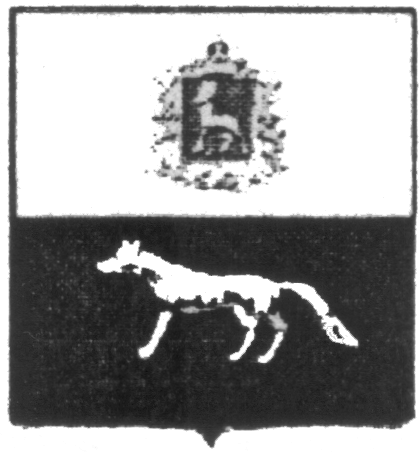 П О С Т А Н О В Л Е Н И Е       от  30.12.2015г № 48Об утверждении муниципальной программы «Благоустройство территории сельского поселения Черновка муниципального района Сергиевский» на 2016-2018гг.В соответствии с Федеральным законом от 06.10.2003 № 131-ФЗ «Об общих принципах организации местного самоуправления в Российской Федерации» и Уставом сельского поселения Черновка, в целях совершенствования системы комплексного благоустройства сельского поселения Черновка, Администрация сельского поселения Черновка муниципального района Сергиевский  ПОСТАНОВЛЯЕТ:1.Утвердить муниципальную программу «Благоустройство территории сельского поселения Черновка муниципального района Сергиевский» на 2016-2018гг.(Приложение №1 к настоящему Постановлению).2.Установить, что расходные обязательства, возникающие в результате принятия настоящего постановления, исполняются за счет средств местного бюджета в пределах общего объема бюджетных ассигнований, предусматриваемого на соответствующий финансовый год.3.Опубликовать настоящее Постановление в газете «Сергиевский вестник».4.Настоящее Постановление вступает в силу с 01 января 2016года.	Глава сельского поселения Черновка муниципального района Сергиевский                                         Беляев А.В.МУНИЦИПАЛЬНАЯ ПРОГРАММА«Благоустройство территории сельского поселения Черновка муниципального района Сергиевский» на 2016-2018гг.ПАСПОРТмуниципальной программыХарактеристика проблемы.Решение задач благоустройства населенных пунктов необходимо проводить программно-целевым методом.	Программа разработана на основании Федерального закона от 06.10.2003 года № 131-ФЗ «Об общих принципах организации местного самоуправления в Российской Федерации» и конкретизирует целевые критерии развития благоустройства  сельского поселения Черновка муниципального района Сергиевский на 2016 – 2018 г.г.	Повышение уровня качества проживания граждан является необходимым условием для стабилизации и подъема экономики поселения.	Повышение уровня благоустройства территории стимулирует позитивные тенденции в социально-экономическом развитии муниципального образования и, как следствие, повышение качества жизни населения.	Имеющиеся объекты благоустройства, расположенные на территории поселения, не обеспечивают растущие потребности и не удовлетворяют современным требованиям, предъявляемым к их качеству, а уровень износа продолжает увеличиваться.	Финансово – экономические механизмы, обеспечивающие восстановление, ремонт существующих объектов благоустройства, недостаточно эффективны, так как решение проблемы требует комплексного подхода.	Отрицательные тенденции в динамике изменения уровня благоустройства территории обусловлены снижением уровня общей культуры населения, выражающимся в отсутствии бережливого отношения к объектам муниципальной собственности.	Программа полностью соответствует приоритетам социально-экономического развития сельского поселения Черновка на среднесрочную перспективу. Реализация программы направлена на:	- создание условий для улучшения качества жизни населения;	- осуществление мероприятий по обеспечению безопасности жизнедеятельности и сохранения окружающей среды.	Одной из проблем благоустройства населенных пунктов является негативное отношение жителей к элементам благоустройства: приводятся в неудовлетворительное состояние детские площадки, разрушаются и разрисовываются фасады зданий, создаются несанкционированные свалки мусора.	Анализ показывает, что проблема заключается в низком уровне культуры поведения жителей населенных пунктов, в небрежном отношении к окружающим элементам благоустройства.	В течение 2016-2018 годов необходимо организовать и провести:	- смотры – конкурсы, направленные на благоустройство муниципального образования: «За лучшее проведение работ по благоустройству, санитарному содержанию прилегающих территорий» с привлечением предприятий, организаций и учреждений;	- различные конкурсы, направленные на озеленение дворов, улиц.	Проведение данных конкурсов призвано повышать культуру поведения жителей, прививать бережное отношение к элементам благоустройства, привлекать жителей к участию в работах по благоустройству, санитарному содержанию прилегающих территорий.Цели и задачи программы.	Основной целью программы является комплексное решение проблем благоустройства по улучшению санитарного и эстетического вида территории сельского поселения Черновка, повышению комфортности граждан, озеленению территории поселения, улучшения экологической обстановки на территории сельского поселения, создание комфортной среды проживания на территории сельского поселения Черновка.	Для достижения цели необходимо решить следующие задачи:- организация благоустройства и озеленения территории поселения;- приведение в качественное состояние элементов благоустройства населенных пунктов;- обслуживание уличного освещения, установка светильников в населенных пунктах;- привлечение жителей к участию в решении проблем благоустройства населенных пунктов;- организации прочих мероприятий по благоустройству поселения, улучшения санитарно-эпидемиологического состояния территории;- рациональное и эффективное использование средств местного бюджета;- организация взаимодействия между предприятиями, организациями и учреждениями при решении вопросов благоустройства сельского поселения Черновка.Срок реализации Программы и источники финансированияРеализация Программы рассчитана на 2016-2018 годы.		Источником финансирования Программы являются средства бюджета сельского поселения Черновка муниципального района Сергиевский.	Общий объем финансирования на реализацию Программы составляет 3454,38109 тыс. рублей, в том числе по годам: 	- на 2016 год – 1092,05525 тыс. рублей;	- на 2017 год – 485,96836 тыс. рублей;	- на 2018 год – 1876,35748 тыс. рублей	Объемы финансирования Программы по мероприятиям и годам подлежат уточнению при формировании бюджета сельского поселения Черновка на соответствующий финансовый год.Перечень программных мероприятий	Перечень программных мероприятий, сроки их реализации, информация о необходимых ресурсах приведены в следующей таблице:Ожидаемые результаты реализации Программы, социально-экономическая эффективность Программы.	Ожидаемые конечные результаты Программы связаны с обеспечением надежной работы объектов благоустройства, увеличением безопасности дорожного движения, экологической безопасности, эстетическими и другими свойствами в целом, улучшающими вид территории поселения.	Реализация мероприятий Программы предполагает достижение следующих результатов:развитие положительных тенденций в создании благоприятной среды жизнедеятельности;повышение степени удовлетворенности населения уровнем благоустройства;улучшение технического состояния отдельных объектов благоустройства;улучшение санитарного и экологического состояния населенных пунктов поселения;повышение уровня эстетики поселения;привлечение молодого поколения к участию по благоустройству населенных пунктов в поселении.Организация управления Программой	Реализация Программы осуществляется в соответствии с действующим законодательством, нормативно-правовыми актами администрации сельского поселения Черновка муниципального района Сергиевский, определяющими механизм реализации муниципальных целевых программ сельского поселения Черновка.	Администрация сельского поселения Черновка:осуществляет контроль за выполнением мероприятий Программы;проводит анализ выполнения и готовит отчеты о выполнении Программы, включая меры по повышению эффективности ее реализации;                                                                                                                                                                                                                                                                                                                    несет ответственность за достижение цели и решение задач, за обеспечение утвержденных значений показателей в ходе реализации Программы.	Реализация муниципальной целевой программы сельского поселения осуществляется на основе:муниципальных контрактов (договоров), заключаемых муниципальным заказчиком Программы с исполнителями программных мероприятий в соответствии с действующим законодательством;условий, порядка, правил, утвержденных федеральными, областными и муниципальными нормативными правовыми актами.ПРИЛОЖЕНИЕк постановлению администрации сельского поселения Черновка муниципального района Сергиевский№ 48      от  30.12.2015г.Наименование программыМуниципальная программа «Благоустройство территории  сельского поселения Черновка муниципального района Сергиевский» на 2016-2018 г.г.Разработчик программы Администрация сельского поселения Черновка муниципального района Сергиевский Самарской областиЦель программыКомплексное решение проблем благоустройства, обеспечение улучшения внешнего вида территории сельского поселения Черновка, способствующего комфортной жизнедеятельности, создание комфортных условий проживания и отдыха населения.Задачи программы- Организация взаимодействия между предприятиями, организациями и учреждениями при решении вопросов благоустройства сельского поселения;- Приведение в качественное состояние элементов благоустройства населенных пунктов;- Привлечение жителей к участию в решении проблем благоустройства населенных пунктов;- Обслуживание уличного освещения в населенных пунктах.Исполнитель программыАдминистрация сельского поселения ЧерновкаСрок реализации программы2016-2018 г.г.Источник финансирования программыСредства бюджета сельского поселения Черновка муниципального района Сергиевский.Объем финансированияПланируемый общий объем финансирования Программы составит:  3454,38109 тыс. рублей (прогноз), в том числе:-средств местного бюджета – 2852,38109 тыс.рублей (прогноз):2016 год 490,05525 тыс. рублей;2017 год 485,96836 тыс. рублей;2018 год 1876,35748 тыс. рублей.- средств областного бюджета – 602,00000 тыс.рублей (прогноз):2016 год 602,00000 тыс.рублей.Ожидаемые и конечные результаты от реализации программыПовышение уровня благоустройства территории сельского поселения Черновка муниципального района Сергиевский;Развитие положительных тенденций в создании благоприятной среды жизнедеятельности;Повышение степени удовлетворенности населения уровнем благоустройства;Улучшение санитарного и экологического состояния населенных пунктов;Привлечение молодого поколения к участию по благоустройству населенных пунктовНаименование бюджетаНаименование мероприятийСельское поселение ЧерновкаСельское поселение ЧерновкаСельское поселение ЧерновкаНаименование бюджетаНаименование мероприятийЗатраты на 2016 год, тыс.рублейЗатраты на 2017 год, тыс.рублейЗатраты на 2018 год, тыс.рублейМестный бюджетУличное освещение194,18500--Местный бюджетТрудоустройство безработных, несовершеннолетних (сезонно)217,27125--Местный бюджетУлучшение санитарно-эпидемиологического состояния территории9,59900--Местный бюджетБак. анализ воды10,00000--Местный бюджетПрочие мероприятия59,00000485,968361876,35748Местный бюджетИТОГО490,05525485,968361876,35748Областной бюджетСубсидия на решение вопросов местного значения602,00000--Областной бюджетИТОГО602,000000,000000,00000            ВСЕГО            ВСЕГО1092,05525485,968361876,35748